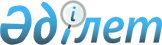 Шортанды ауданының әкімшілік шекараларында салық салу объектісінің орналасуын ескеретін аймаққа бөлу коэффициенттерін бекіту туралы
					
			Күшін жойған
			
			
		
					Ақмола облысы Шортанды ауданы әкімдігінің 2020 жылғы 30 қарашадағы № А-11/289 қаулысы. Ақмола облысының Әділет департаментінде 2020 жылғы 30 қарашада № 8185 болып тіркелді. Күші жойылды - Ақмола облысы Шортанды ауданы әкімдігінің 2021 жылғы 30 қарашадағы № А-11/238 қаулысымен.
      Ескерту. Күші жойылды - Ақмола облысы Шортанды ауданы әкімдігінің 30.11.2021 № А-11/238 (01.01.2022 бастап қолданысқа енгізіледі) қаулысымен.
      Қазақстан Республикасының 2017 жылғы 25 желтоқсандағы "Салық және бюджетке төленетін басқа да міндетті төлемдер туралы (Салық кодексі)" Кодексінің 529-бабының 6-тармағына сәйкес, Шортанды ауданының әкімдігі ҚАУЛЫ ЕТЕДІ:
      1. Шортанды ауданының әкімшілік шекараларында салық салу объектісінің орналасуын ескеретін аймаққа бөлу коэффициенттері бекітілсін.
      2. Шортанды ауданы әкімдігінің "Шортанды ауданының әкімшілік шекараларында салық салу объектісінің орналасуын ескеретін аймаққа бөлу коэффициенттерін бекіту туралы" 2019 жылғы 29 қарашадағы № А-11/233 (Нормативтік құқықтық актілерді мемлекеттік тіркеу тізілімінде № 7537 тіркелген, 2020 жылғы 29 қарашада Қазақстан Республикасы нормативтік құқықтық актілерінің электрондық түрдегі эталондық бақылау банкінде жарияланған) қаулысының күші жойылды деп танылсын.
      3. Осы қаулының орындалуын бақылау Шортанды ауданы әкімінің орынбасары Е.Қ. Мұхамединге жүктелсін.
      4. Осы қаулы Ақмола облысының Әділет департаментінде мемлекеттік тіркелген күнінен бастап күшіне енеді және 2021 жылдың 1 қаңтарынан бастап қолданысқа енгізіледі.
      "КЕЛІСІЛДІ" Шортанды ауданының әкімшілік шекараларында салық салу объектісінің орналасуын ескеретін аймаққа бөлу коэффициенттері
					© 2012. Қазақстан Республикасы Әділет министрлігінің «Қазақстан Республикасының Заңнама және құқықтық ақпарат институты» ШЖҚ РМК
				
      Шортанды ауданының әкімі

Г.Касенов

      "Қазақстан РеспубликасыҚаржы министрлігінің Мемлекеттіккірістер комитеті Ақмола облысыбойынша Мемлекеттік кірістердепартаментінің Шортанды ауданыбойынша Мемлекеттік кірістер басқармасы"республикалық мемлекеттікмекемесінің басшысы

С.Әлмағанбетов
Шортанды ауданы әкімдігінің
2020 жылғы "30" қарашадағы
№ А-11/289 қаулысымен
бекітілген
№
Шортанды ауданының әкімшілік шекараларында салық салу объектісінің орналасуы
Аймаққа бөлу коэффициенттері
1
Шортанды кенті
2,2
1
Бейбітшілік көшесі, Новая көшесі, Михаил Лермонтов көшесі, Ынтымақ тұйық көшесі, Атақоныс тұйық көшесі, Акмолинская көшесі, Амангелді Иманов көшесі, Александр Пушкин көшесі, Автомобилистов көшесі, Молодежная көшесі, Көкпар тұйық көшесі, Азаттық тұйық көшесі, Северная көшесі, Комсомольская көшесі, Киевская көшесі, Советская көшесі, Достық тұйық көшесі, Мамыр тұйық көшесі, Зеленый тұйық көшесі, Луговая көшесі, Западный тұйық көшесі, Гаражная көшесі, Василий Чапаев көшесі, Феликс Дзержинский көшесі, Абай Құнанбаев көшесі, Константин Кайдалов көшесі, 2-ші Кооперативная көшесі, Пионерская көшесі, Южная көшесі, Степная көшесі, Пролетарская көшесі, 30 лет Победы көшесі, 50 лет Октября көшесі, Абылай хан көшесі, Первомайская көшесі
2,2
2
Шортанды кенті
1,85
2
Виктор Шишлянников көшесі, Октябрьская көшесі, Ардагер көшесі, Линейная көшесі, Юрий Смирнов көшесі, Строителей көшесі, 2-ші Казциковская көшесі, Нефтебазовская көшесі, Береке тұйық көшесі, Темірқазық тұйық көшесі, Қазанат тұйық көшесі, Жетіген тұйық көшесі, Құлагер тұйық көшесі, Дорожная көшесі, Казциковская көшесі
1,85
3
Жолымбет кенті
2,2
4
Бозайғыр ауылдық округі
Бозайғыр ауылы
2,2
Ключи ауылы
2,2
Төңкеріс бекеті
2,2
5
Петровка ауылдық округі
Петровка ауылы
2,0
Белое Озеро ауылы
1,8
Қара-Адыр бекеті
1,8
6
Новокубанка ауылдық округі
Новокубанка ауылы
2,0
Алтайское ауылы
1,8
7
Дамса ауылдық округі
Дамса ауылы
2,2
Степное ауылы
2,2
Научный кенті
2,2
8
Раевка ауылдық округі
Раевка ауылы
2,2
Гуляй Поле ауылы
1,9
Новограф ауылы
1,9
Егемен ауылы
1,9
9
Бектау ауылдық округі
Бектау ауылы
2,2
Қаражар ауылы
1,9
Конкрынка ауылы
1,9
Мықтыкөл ауылы
1,9
10
Андреевка ауылдық округі
Андреевка ауылы
2,0
Октябрьское ауылы
2,0
11
Пригородный ауылдық округі
Пригородное ауылы
1,8
Камышенка ауылы
1,8
12
Новоселовка ауылдық округі
Новоселовка ауылы
2,2
Қаратөбе ауылы
1,9
Ошақ ауылы
1,9
Новопервомайское ауылы
1,9